OBJEDNÁVKADodavatel:Odběratel:Název:Sportovní zařízení města PříbramNázev:p. o.Sídlo:VIIONYX wood spol. s r.o.Sídlo:Legionářů 378, 261 01 PříbramŽernovická 257, 383 01 PrachaticeIČ:71217975, DIČ: CZ71217975IČ:25178644za SZM objednává: Mgr. Jan Slabana středisko: Nový rybník12) Specifikace zboží/služby:) Termín a místo dodání:-Mobilní interaktivní hřiště (1 sada)---3/2024, Příbram – Nový rybník3) CenaDo maximální hodnoty 60.000,- bezDPH4) Místo a datum splatnosti ceny, způsob fakturacePříbram,14-denní splatnostV Příbrami dne 04.03.2024Mgr. JanSlabaDigitálně podepsalMgr. Jan SlabaDatum: 2024.03.0408:47:05 +01'00'……………………………………………………odběratel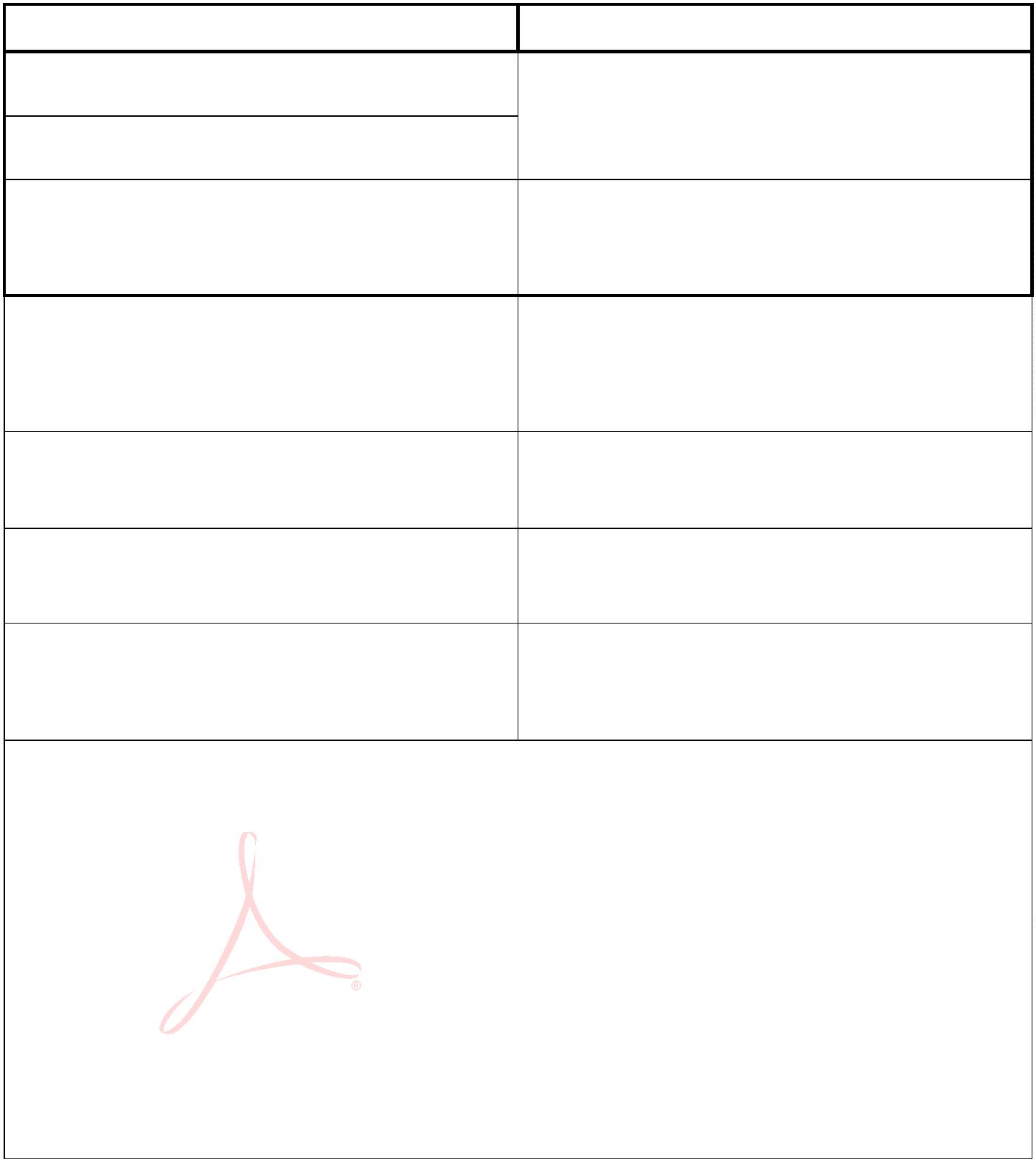 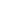 